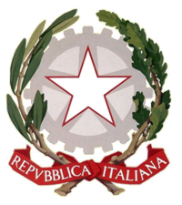 TRIBUNALE AMMINISTRATIVO REGIONALE PER LA VALLE D’AOSTA__________Oggetto: aggiornamento del software (firmware) di gestione della centrale telefonica Promelit attualmente in uso presso questo Tribunale amministrativo - CIG Z073A7F1FA.Dichiarazione sostitutiva cause di esclusione di cui all'art. 80 del D.lgs. n. 50/2016DICHIARAZIONI RILASCIATE ANCHE AI SENSI DEGLI ARTT. 46, 47 e 76 DEL DPR N. 445/2000 Il sottoscritto __________________________________________ , nato _____________________________ (________) il ______________ , residente a ______________________________ (________) in Via/Piazza ___________________ N. ________ , nella sua qualità di _____________________________ e legale rappresentante della Ditta _____________________________________________ , con sede legale in ____________________________(________), Via/Piazza ________________________________________ N.________ , C.F. _________________________________________ , P.IVA n. ______________________________________________e, limitatamente alle successive lettere a), b), b-bis, c), d), e), f), g) in nome e per conto dei seguenti soggetti vedere Nota (1)(indicare i soggetti per cui si rendono le dichiarazioni)consapevole delle sanzioni penali previste dall’art. 76 del D.P.R. 28/12/2000, n. 445, nel caso di dichiarazioni mendaci, esibizione di atti falsi o contenenti dati non più corrispondenti al vero, DICHIARA1. l’assenza a proprio carico e nei confronti dei propri conviventi delle cause di divieto, sospensione o decadenza previsti dall’art. 67 del D.lgs. 6.9.2011 n. 159;2. Che l’Impresa non si trova in alcuna delle situazioni di esclusione di cui all’art. 80 del D.lgs. n. 50/2016 e, in particolare: - che nei propri confronti e nei confronti dei soggetti sopra indicati non è stata pronunciata sentenza definitiva di condanna o emesso decreto penale di condanna divenuto irrevocabile, oppure sentenza di applicazione della pena su richiesta ai sensi dell'articolo 444 del codice di procedura penale per uno dei seguenti reati: a) delitti, consumati o tentati, di cui agli articoli 416, 416-bis del codice penale ovvero delitti commessi avvalendosi delle condizioni previste dal predetto articolo 416-bis ovvero al fine di agevolare l’attività delle associazioni previste dallo stesso articolo, nonché per i delitti, consumati o tentati, previsti dall’articolo 74 del decreto del Presidente della Repubblica 9 ottobre 1990, n. 309, dall’articolo 291- quater del decreto del Presidente della Repubblica 23 gennaio 1973, n. 43 e dall’articolo 260 del decreto legislativo 3 aprile 2006, n. 152, in quanto riconducibili alla partecipazione a un’organizzazione criminale, quale definita all’articolo 2 della decisione quadro 2008/841/GAI del Consiglio; b) delitti, consumati o tentati, di cui agli articoli 317, 318, 319, 319-ter, 319-quater, 320, 321, 322, 322- bis, 346-bis, 353, 353-bis, 354, 355 e 356 del codice penale nonché all’articolo 2635 del codice civile; b-bis) false comunicazioni sociali di cui agli articoli 2621 e 2622 del codice civile; c) frode ai sensi dell’articolo 1 della convenzione relativa alla tutela degli interessi finanziari delle Comunità europee; d) delitti, consumati o tentati, commessi con finalità di terrorismo, anche internazionale, e di eversione dell’ordine costituzionale reati terroristici o reati connessi alle attività terroristiche; e) delitti di cui agli articoli 648-bis, 648-ter e 648-ter.1 del codice penale, riciclaggio di proventi di attività criminose o finanziamento del terrorismo, quali definiti all’articolo 1 del decreto legislativo 22 giugno 2007, n. 109 e successive modificazioni; f) sfruttamento del lavoro minorile e altre forme di tratta di esseri umani definite con il decreto legislativo 4 marzo 2014, n. 24; g) ogni altro delitto da cui derivi, quale pena accessoria, l’incapacità di contrattare con la pubblica amministrazione oppure di aver riportato le seguenti condanne: (indicare il/i soggetto/i specificando ruolo, imputazione, condanna) _______________________________________________________________________________________________________________________________________________________________________________________________________________________________________________________________________________________________________________________________________________________________________________________________________________ 3. che non sussiste, con riferimento ai soggetti indicati al comma 3 dell’art.80 del decreto legislativo n. 50/2016, la causa di decadenza, di sospensione o di divieto previste dall’articolo 67 del decreto legislativo 6 settembre 2011, n. 159 o di un tentativo di infiltrazione mafiosa di cui all’articolo 84, comma 4, del medesimo decreto; 4. che nell’anno antecedente al rilascio della presente dichiarazione non è cessato dalla carica alcun soggetto di quelli individuati nell’art. 80 comma 3 del D.lgs. 50/2016 nonché alcun procuratore munito de poteri decisionali di particolare ampiezza e riferiti ad una pluralità oggetti così che, per sommatoria, possano configurarsi omologhi, se non di spessore superiore, a quelli che lo statuto assegna agli amministratori; 5. che nell’anno antecedente la data di sottoscrizione della presente dichiarazione non si è verificata alcuna operazione societaria riconducibile a cessione/affitto, incorporazione o fusione societaria; 6. che l’Impresa non ha commesso violazioni gravi, ai sensi dell’art. 48 commi 1 e 2 del DPR n. 602/1973 definitivamente accertate, rispetto agli obblighi relativi al pagamento delle imposte e tasse o dei contributi previdenziali, secondo la legislazione italiana o quella dello Stato è stabilita - vedere Nota (2).7. che l’Impresa non ha commesso gravi infrazioni debitamente accertate alle norme in materia di salute e sicurezza sul lavoro nonché agli obblighi di cui all’articolo 30, comma 3 del D.lgs. n. 50/2016; 8. che l’Impresa non è stata sottoposta a fallimento, non si trova in stato di liquidazione coatta, di concordato preventivo e che non è in corso nei suoi confronti un procedimento per la dichiarazione di una di tali situazioni, fermo restando quanto previsto dall’articolo 110 del D.lgs. n. 50/2016 e 186-bis del R.D. 16 marzo 1942, n.267; 9. che l’Impresa non si è resa colpevole dei gravi illeciti professionali, tali da rendere dubbia l’integrità o affidabilità dell’impresa, previsti dall’art. 80 comma 5 lett. c del D.lgs. 50/2016, 10. che l’Impresa non ha tentato di influenzare indebitamente il processo decisionale della stazione appaltante, non ha tentato di ottenere informazioni riservate a fini di proprio vantaggio, non ha fornito - anche per negligenza - informazioni false o fuorvianti suscettibili di influenzare le decisioni sull’esclusione, la selezione o l’aggiudicazione, non ha omesso le informazioni dovute ai fini del corretto svolgimento della procedura di selezione in oggetto (art. 80 comma 5 lett c-bis del D.lgs. 50/2016); 11. che l’impresa non ha dimostrato significative o persistenti carenze nell’esecuzione di un precedente contratto di appalto o di concessione che ne hanno causato la risoluzione per inadempimento ovvero la condanna al risarcimento del danno o altre sanzioni comparabili (art. 80 comma 5 lett c-ter del D.lgs. 50/2016 del D.lgs. 50/2016); 12. che l’Impresa non si trova in una situazione di conflitto di interesse ai sensi dell’articolo 42, comma 2 del D.lgs. n. 50/2016, non diversamente risolvibile; 13. che la propria partecipazione non determina una distorsione della concorrenza derivante dal proprio precedente coinvolgimento nella preparazione della procedura d’appalto di cui all’articolo 67 del D.lgs. n. 50/2016 che non possa essere risolta con misure meno intrusive; 14. che l’Impresa non è stata soggetta alla sanzione interdittiva di cui all’articolo 9, comma 2, lettera c) del decreto legislativo 8 giugno 2001, n. 231 o ad altra sanzione che comporta il divieto di contrarre con la Pubblica Amministrazione, compresi i provvedimenti interdittivi di cui all’art.14 del D.lgs. 9 aprile 2008, n. 81; 15. che l’impresa non ha presentato nella procedura di gara in corso e negli affidamenti di subappalti documentazione o dichiarazione non veritiere (Articolo 80, comma 5, lettera f-bis); 16. che nei confronti dell’Impresa non risultano iscrizioni nel casellario informatico tenuto dall’Osservatorio dell’ANAC per aver presentato false dichiarazioni o falsa documentazione nelle procedure di gara e negli affidamenti di subappalti. Il motivo di esclusione perdura fino a quando opera l'iscrizione nel casellario informatico (Articolo 80, comma 5, lettera f-ter); 17. che nei confronti dell’Impresa non risulta l’iscrizione nel casellario informatico tenuto dall’Osservatorio dell’ANAC per aver presentato false dichiarazioni o falsa documentazione ai fini del rilascio dell’attestazione di qualificazione (Articolo 80, comma 5, lettera g); 18. che l’Impresa non ha violato il divieto di intestazione fiduciaria di cui all’articolo 17 della legge 19 marzo 1990, n. 55; 19. che, ai sensi delle disposizioni della legge n. 68/1999 l’Impresa è in regola con le norme che disciplinano il diritto al lavoro dei disabili: (Barrare la casella di interesse) Gli adempimenti sono stati eseguiti presso l’Ufficio _________________________di ____________________________________Via_______________________ n.________________, e-mail __________________________________________________________________________; l’Impresa non è soggetto agli obblighi di assunzione obbligatoria previsti dalla Legge 68/99 per i seguenti motivi: [indicare i motivi di esenzione] ________________________________________________________________________________ 20. che i soggetti attualmente in carica di cui all’art. 80 comma 3 del decreto legislativo 50/2016, nonché i procuratori muniti di poteri decisionali di particolare ampiezza e riferiti ad una pluralità oggetti così che, per sommatoria, possano configurarsi omologhi, se non di spessore superiore, a quelli che lo statuto assegna agli amministratori non sono stati:(Barrare la casella di interesse)vittime dei reati previsti e puniti dagli artt. 317 e 629 c.p., aggravati ai sensi dell’art. 7 del decreto legge 13 maggio 1991, n. 152, convertito, con modificazioni, dalla legge 12 luglio 1991 n. 203. Sono stati vittime dei suddetti reati ma hanno denunciato i fatti all’autorità giudiziaria; Sono stati vittime dei reati previsti e puniti dagli artt. 317 e 629 c.p., aggravati ai sensi dell’art. 7 del decreto legge 13 maggio 1991, n. 152, convertito, con modificazioni, dalla legge 12 luglio 1991 n. 203, e non hanno denunciato i fatti all’autorità giudiziaria, in quanto ricorrono i casi previsti dall’art. 4, 1 comma, della legge 24 novembre 1981, n. 689.21. (Barrare la casella di interesse)che l’Impresa non si trova in alcuna situazione di controllo di cui all'articolo 2359 del codice civile o in una qualsiasi relazione, anche di fatto con alcun soggetto, se la situazione di controllo o la relazione comporti che le offerte sono imputabili ad un unico centro decisionale, e di aver formulato autonomamente l'offerta. ovveroche l’Impresa non è a conoscenza della partecipazione alla medesima procedura di soggetti che si trovano, rispetto ad essa, in una delle situazioni di controllo di cui all'articolo 2359 del codice civile, o in una qualsiasi relazione, anche di fatto con alcun soggetto, se la situazione di controllo o la relazione comporti che le offerte sono imputabili ad un unico centro decisionale e di aver formulato autonomamente l'offerta. ovvero che l’Impresa è a conoscenza della partecipazione alla medesima procedura di soggetti che si trovano, rispetto ad essa, in una delle situazioni di controllo di cui all'articolo 2359 o in una qualsiasi relazione, anche di fatto con alcun soggetto, se la situazione di controllo o la relazione comporti che le offerte sono imputabili ad un unico centro decisionale del codice civile, e di aver formulato autonomamente l'offerta. Dichiara di essere informato, che i dati personali raccolti saranno trattati, anche con strumenti informatici, esclusivamente nell’ambito del procedimento per il quale la presente dichiarazione viene resa. ________________________ , lì _________________________                                             luogo e data ____________________________________                                                                                      (Firma digitale del dichiarante) Nota (1) Le dichiarazioni di cui alle lettere a), b), c), d), e), f), g) del presente facsimile devono essere rese anche in nome e per conto dei seguenti soggetti:  il titolare e direttore tecnico, se si tratta di impresa individuale;  tutti i soci ed i direttori tecnici, per le società in nome collettivo;  tutti i soci accomandatari e i direttori tecnici, per le società in accomandita semplice;  tutti i membri del consiglio di amministrazione cui sia stata conferita la legale rappresentanza ivi compresi institori e procuratori generali, dei membri degli organi con poteri di direzione o di vigilanza, tutti i soggetti muniti di poteri di rappresentanza, di direzione o di controllo, il direttore tecnico, il socio unico persona fisica, ovvero il socio di maggioranza in caso di società con un numero di soci pari o inferiore a quattro, se si tratta di altro tipo di società o consorzio;  soggetti cessati dalla carica nell’anno antecedente la data di pubblicazione del bando di gara o della richiesta di offerta. Nel caso in cui le predette dichiarazioni vengano rese anche in nome e per conto dei sopracitati soggetti, questi ultimi NON sono tenuti ad effettuare le medesime dichiarazioni personalmente; viceversa, i soggetti elencati nella nota (1) dovranno provvedere autonomamente a produrre le proprie autodichiarazioni.Nota (2) Ai sensi dell’art. 80, comma 4, del D.lgs. n. 50/2016 e successive modifiche ed integrazioni, “costituiscono gravi violazioni quelle che comportano un omesso pagamento di imposte e tasse superiore all’importo di cui all’articolo 48- bis, commi 1 e 2-bis del decreto del Presidente della Repubblica 29 settembre 1973, n. 602. Costituiscono violazioni definitivamente accertate quelle contenute in sentenze o atti amministrativi non più soggetti ad impugnazione. Costituiscono gravi violazioni in materia contributiva e previdenziale quelle ostative al rilascio del documento unico di regolarità contributiva (DURC), di cui al decreto del Ministero del lavoro e delle politiche sociali 30 gennaio 2015, pubblicato sulla Gazzetta Ufficiale n. 125 del 1° giugno 2015 ovvero delle certificazioni rilasciate dagli enti previdenziali di riferimento non aderenti al sistema dello sportello unico previdenziale. Un operatore economico Può essere escluso dalla partecipazione a una procedura d’appalto se la stazione appaltante è a conoscenza e può adeguatamente dimostrare che lo stesso non ha ottemperato agli obblighi relativi al pagamento delle imposte e tasse o dei contributi previdenziali non definitivamente accertati. Il presente comma non si applica quando l’operatore economico ha ottemperato ai suoi obblighi pagando o impegnandosi in modo vincolante a pagare le imposte o i contributi previdenziali dovuti, compresi eventuali interessi o multe, ovvero quando il debito tributario o previdenziale sia comunque integralmente estinto, purché l’estinzione, il pagamento o l’impegno si siano perfezionati anteriormente alla scadenza del termine per la presentazione delle domande”NOME E COGNOMEDATA E LUOGO DI NASCITACODICE FISCALERESIDENZA (INDIRIZZO COMPLETO)QUALIFICA